СВИМ ПОНУЂАЧИМАПРЕДМЕТ: 	Одговор на постављена питања по ЈН бр. 4061/14, а која се односи на набавку “ Унутрашњи блок и делови за напојне пумпе SULZER тип HPT pom 28-6s/ns 95 и конденз пумпе SULZER тип HPCV 40-20”Поштовани,На основу члана 63. ставови 2. и 3. ЗЈН (Сл. гласник РС 124/12) достављамо Вам одговоре на постављено питање: Питање : 1 Вeзaнo зa Вaшу нaбaвку JН 4061/14, мoлиo бих Вaс дa нaм збoг oбимaдoкумeнтaциje кoja трeбa дa сe припрeми, прoдужитe рoк зa пoднoшeњe пoнудeдo 26.06.2014.Одговор 1: Сагласни смо са променом рока за доставу понуде. Нови рок је 19. 06. 2014. до 10 30 . Отварање понуде ће се обавити истог дана у просторијама ПКА, ТЕНТ А, Богољуба Урошевића Црног број 44,  у 11 00 часова.                                                        КОМИСИЈА ЗА ЈАВНУ НАБАВКУ 4061/14                                                                     ............................................                                          ............................................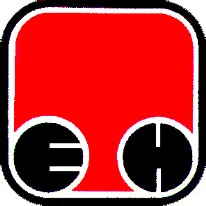 Електропривреда Србије  - ЕПСПривредно ДруштвоТермоелектране Никола Тесла,  Обреновац